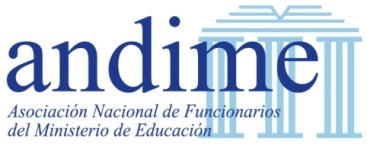 ASOCIACION NACIONAL DE FUNCIONARIOS DELMINISTERIO DE EDUCACION – ANDIMESeñores/asDIRECTORIO NACIONAL ANDIMEP R E S E N T EAgradeceré a ustedes aceptar mi ingreso como socio/a de la Asociación Nacional de Funcionarios del Ministerio de Educación – ANDIME,  para lo cual autorizo a la Asociación para ordenar el descuento, tanto de la cuota ordinaria, 0.5% de la remuneración imponible previsional, como de las cuotas extraordinarias que se acuerden, el 0.3% del sueldo base de afiliación a ANEF y demás descuentos por compromisos que voluntariamente contraiga con o a través de ANDIME con terceros.De igual forma autorizo a las Oficinas Nacional y Regional de Remuneraciones para que descuenten de mis remuneraciones, las sumas que informe ANDIME.DATOSPor este intermedio, presento y certifico conocer:_____________________________________________________________________________DATOS DEL DIRIGENTE PATROCINANTEIMPORTANTEADJUNTAR LAS DOS ULTIMAS LIQUIDACIONES DE SUELDOS (LEGIBLES) Y REMITIR FORMULARIO ORIGINAL (NO ESCANEADO) A DIRECTORIO NACIONAL ANDIME, AV. L. O’HIGGINS N° 1371 PISO 10, SANTIAGO.  andime.secretaria@mineduc.cl;  TELEFONO: 224065905SOLICITUD DE FOLIO N° INGRESO: _______________NOMBRERUTDEPENDENCIA LABORALCIUDAD, REGIÓNDOMICILIO PARTICULARTELEFONO / CELULARCORREO ELECTRONICOFIRMA DEL SOLICITANTENOMBRE FIRMA Y TIMBRE USO EXCLUSIVO DIRECTORIO NACIONAL ANDIMECon fecha                            la solicitud de ingreso ha sido  ACEPTADA                 RECHAZADA                        Por las siguientes razones: ____________________________________________________________